                                    Washington State Student Services Commission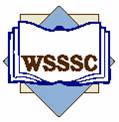 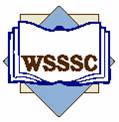 October 2019 MeetingAmended 10/18/2019Treasurer ReportGreetings all! Below is the quarterly report. Please let me know if any questions. SBCTC AccountI am pleased to report that as October 3, 2019, WSSSC member dues have been fully collected. Our beginning balance as of 8/1/2019 was $1622.34.  After depositing a $37,008 check from the Umpqua bank account for associated expenses with the 2017 Student Services Conference, collecting the last of the dues and deducting payments owed for the summer WSSSC/IC meeting our ending balance as of 10/3/2019 was $45,247.83.  WSSSC AccountAs of August 31, 2019, we had $4,812.01 in the Umpqua bank account. Best, 
Chio